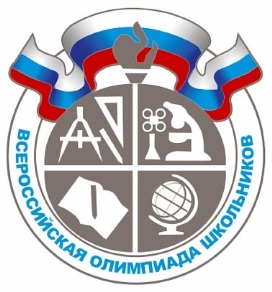 Срокипроведения школьного этапа всероссийской олимпиады школьников в 2020-2021 учебном году№ПредметКлассДата проведения1Математика45-65 октября2Литература5-117 октября3География5-118 октября4Русский язык45-69 октября5Физика7-1112 октября6История5-1113 октября7Немецкий язык5-1114 октября8Английский язык5-1114 октября9Химия5-1115 октября10Право9-1115 октября11Математика7-1116 октября12Технология5-1119 октября13Экономика5-1119 октября14Информатика5-1120 октября15Астрономия5-1120 октября16Биология5-1121 октября17Русский язык7-1122 октября18Обществознание6-1123 октября19Основы безопасности жизнедеятельности5-1124 октября20Экология5-1126 октября21Искусство (МХК)5-1126 октября22Физическая культура5-1131 октября